CHILD AND ADULT CARE FOOD PROGRAM: CHILD CARE COMPONENTINCOME ELIGIBILITY APPLICATION FOR FREE AND REDUCED-PRICE MEALS Fiscal Year 2019-2020Privacy Act Statement: The Richard B. Russell National School Lunch Act requires the information on this application. You do not have to give the information,   but if you do not, we cannot approve the participant for free or reduced-price meals. You must include the last four digits of the Social Security Number of the adult household member who signs the application. The Social Security Number is not required when you apply on behalf of a foster child or you list a Supplemental Nutrition Assistance Program (SNAP), Temporary Assistance for Needy Families (TANF) Program or Food Distribution Program on Indian Reservations (FDPIR) case number for the participant or other (FDPIR) identifier or when you indicate that the adult household member signing the application does not have a Social Security Number. We will use your information to determine if the participant is eligible for free or reduced-price meals, and for administration and enforcement of the Program.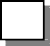 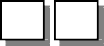 State Distribution: 7/13/2019HOUSEHOLD LETTER - Dear Parent or GuardianPlease help us comply with the requirements of the United States Department of Agriculture’s Child and Adult Care Food Program (CACFP) by completing the attached income eligibility application for free and reduced-price meals. All information will be treated with strict confidentiality. The CACFP provides reimbursement to the child care center for healthy meals and snacks served to children enrolled in child care. The completion of the income eligibility application is optional. Complete the application on the reverse side using the instructions below for your type of household. You or your children do not have to be U.S. citizens to qualify for meal benefits offered at the child care center. Households with incomes less than or equal to the reduced-price values listed on the chart at the bottom of this page are eligible for free meal benefits. An application must contain complete information to be considered for free or reduced-price meals. Households are no longer required to report changes regarding the increase or decrease of income or household size or when the household is no longer certified eligible for food assistance (SNAP) or Ohio Works First (OWF). Once approved for free or reduced-price benefits, a household will remain eligible for these benefits for a period not to exceed 12 months. During periods of unemployment, your child(ren) is eligible for meal reimbursement provided the loss of income during this time causes the family to be within eligibility standards for meals. In operation of the CACFP, no person will be discriminated against because of race, color, national origin, sex, age or disability §226.23(e)(2)(iv). If you have questions regarding the completion of this application, contact the child care center.PART 1 – CHILD INFORMATION: ALL HOUSEHOLDS COMPLETE THIS PART (*denotes required info)Print the name of the child(ren) enrolled at the child care center. All children (including foster children) can be listed on the same application.List the enrolled child’s age and birth date.Check box indicating if the child is a foster child. Foster children that are under the legal responsibility of the foster care agency or court are eligible for free meals. Any foster child in the household is eligible for free meals regardless of income.PART 2 – HOUSEHOLDS RECEIVING FOOD ASSISTANCE OR OHIO WORKS FIRST: COMPLETE THIS PART AND PART 4 – If a child is a member of a foodassistance (SNAP) or OWF household, they are automatically eligible to receive free CACFP meal benefits.Circle the type of benefit received: Food Assistance (SNAP) or Ohio Works First (OWF).List a current food assistance or OWF case number for each child. This will be a 7-digit number. Do not list a swipe card number.SKIP PART 3 – Do not list names of household members or income if you listed a valid Food Assistance (SNAP) or OWF case number for each child in Part 2.PART 3 – TOTAL HOUSEHOLD SIZE, GROSS INCOME AND HOW OFTEN RECEIVED: ALL OTHER HOUSEHOLDS COMPLETE PARTS 3 & 4.Write the names of all household members including yourself and the child(ren) that attends the child care center, noting any income received. A household is defined as a group of related or unrelated individuals who are living as one economic unit that share housing and/or significant income and expenses of its members. This might include grandparents, other relatives, or friends who live with you. Attach another piece of paper if you need more space to list all household members.Check the box for any person listed as a household member (including children) that has no income.For each household member, list each type of income received during the last month and list how often the money was received.Earnings from work before deductions: Write the amount of total gross income each household member received the last month, before taxes/deductions or anything else is taken out (not the take-home pay) and how often it was received (weekly, every two weeks, twice per month, monthly, annually). Income is any money received on a recurring basis, including gross earned income. Households are not required to include payments received for a foster child as income. If any amount during the previous month was more or less than usual, write that person’s usual monthly income. If you normally get overtime, include it, but not if you only get it sometimes. If you are in the military and your housing is part of the Military Housing Privatization Initiative and you receive the Family Subsistence Supplemental Allowance, do not include these allowances as income. Also, in regard to deployed service members, only that portion of a deployed service member’s income made available by them or on their behalf to the household will be counted as income to the household. Combat pay, including Deployment Extension Incentive Pay (DEIP) is also excluded and will not be counted as income to the household. All other allowances must be included in your gross income.List the amount each person got the last month from welfare, child support or alimony and list how often the money was received.List the amount each person got the last month from pensions, retirement, Social Security, Supplemental Security Income (SSI), Veteran’s (VA) benefits or disability benefits and list how often the money was received.List all other income sources. Examples include: Worker’s Compensation, strike benefits, unemployment compensation, regular contributions from people who do not live in your household, cash withdrawn from savings, interest/dividends, income from estates/trusts/investments, net royalties/annuities or any other income. Self-employed applicants should report income after expenses (net income) in column 1 under earnings from work. Business, farm or rental property report income should be entered in column 4. Do not include food assistance payments.PART 4 – SIGNATURE AND LAST 4 DIGITS OF SOCIAL SECURITY NUMBER: ALL HOUSEHOLDS COMPLETE THIS PART (* denotes required info)* All applications must have the signature of an adult household member.* The adult signing the application must also date the form.* Only an application that lists income in Part 3 must have the last four digits of the social security number of the adult who signs. If the adult does not have a social security number, check the box marked, “I do not have a Social Security Number.” If you listed a food assistance or OWF number for each child or if you are applying for a foster child, the last four digits of the social security number are not required.PART 5 – RACIAL/ETHNIC IDENTITY – OPTIONALYou are not required to answer this part in order for the application to be considered complete. This information is collected to make sure that everyone is treated fairly and will be kept confidential. No child will be discriminated against because of race, color, national origin, gender, age or disability.NON-DISCRIMINATION STATEMENT: In accordance with Federal civil rights law and U.S. Department of Agriculture (USDA) civil rights regulations and policies, the USDA, its Agencies, offices, and employees, and institutions participating in or administering USDA programs are prohibited from discriminating based on race, color, national origin, sex, disability, age, or reprisal or retaliation for prior civil rights activity in any program or activity conducted or funded by USDA. Persons with disabilities who require alternative means of communication for program information (e.g. Braille, large print, audiotape, American Sign Language, etc.), should contact the Agency (State or local) where they applied for benefits. Individuals who are deaf, hard of hearing or have speech disabilities may contact USDA through the Federal Relay Service at (800) 877-8339. Additionally, program information may be made available in languages other than English. To file a program complaint of discrimination, complete the USDA Program Discrimination Complaint Form, (AD-3027) found online at: How to File a Complaint, and at any USDA office, or write a letter addressed to USDA and provide in the letter all of the information requested in the form. To request a copy of the complaint form, call (866) 632-9992. Submit your completed form or letter to USDA by: (1) mail: U.S. Department of Agriculture Office of the Assistant Secretary for Civil Rights 1400 Independence Avenue, SW Washington, D.C. 20250-9410; (2) fax: (202) 690-7442; or (3) email: program.intake@usda.gov. This institution is an equal opportunity provider.INSTRUCTIONS: To apply for free and reduced-price meals, read the household Letter and instructions on backside of this form. Complete application and return to the center. In accordance with the NSLA, information on this application may be disclosed to other Child Nutrition Programs or applicable enforcement agencies. Parents/guardians are not required to consent to this disclosure. Part 1 is to be completed by all households. Part 2 is to be used only for a child living in a household receiving food assistance (SNAP) or Ohio Works First (OWF) benefits. Part 3 is only for children NOT receiving FoodAssistance or OWF benefits. Part 4 an adult household member must sign and date form; the last 4 digits of social security number must be listed if Part 3 is completed. Part 5 is optional. * Asterisks indicate info that must be completed. Form must be completed annually and valid for only 12 months.INSTRUCTIONS: To apply for free and reduced-price meals, read the household Letter and instructions on backside of this form. Complete application and return to the center. In accordance with the NSLA, information on this application may be disclosed to other Child Nutrition Programs or applicable enforcement agencies. Parents/guardians are not required to consent to this disclosure. Part 1 is to be completed by all households. Part 2 is to be used only for a child living in a household receiving food assistance (SNAP) or Ohio Works First (OWF) benefits. Part 3 is only for children NOT receiving FoodAssistance or OWF benefits. Part 4 an adult household member must sign and date form; the last 4 digits of social security number must be listed if Part 3 is completed. Part 5 is optional. * Asterisks indicate info that must be completed. Form must be completed annually and valid for only 12 months.INSTRUCTIONS: To apply for free and reduced-price meals, read the household Letter and instructions on backside of this form. Complete application and return to the center. In accordance with the NSLA, information on this application may be disclosed to other Child Nutrition Programs or applicable enforcement agencies. Parents/guardians are not required to consent to this disclosure. Part 1 is to be completed by all households. Part 2 is to be used only for a child living in a household receiving food assistance (SNAP) or Ohio Works First (OWF) benefits. Part 3 is only for children NOT receiving FoodAssistance or OWF benefits. Part 4 an adult household member must sign and date form; the last 4 digits of social security number must be listed if Part 3 is completed. Part 5 is optional. * Asterisks indicate info that must be completed. Form must be completed annually and valid for only 12 months.INSTRUCTIONS: To apply for free and reduced-price meals, read the household Letter and instructions on backside of this form. Complete application and return to the center. In accordance with the NSLA, information on this application may be disclosed to other Child Nutrition Programs or applicable enforcement agencies. Parents/guardians are not required to consent to this disclosure. Part 1 is to be completed by all households. Part 2 is to be used only for a child living in a household receiving food assistance (SNAP) or Ohio Works First (OWF) benefits. Part 3 is only for children NOT receiving FoodAssistance or OWF benefits. Part 4 an adult household member must sign and date form; the last 4 digits of social security number must be listed if Part 3 is completed. Part 5 is optional. * Asterisks indicate info that must be completed. Form must be completed annually and valid for only 12 months.INSTRUCTIONS: To apply for free and reduced-price meals, read the household Letter and instructions on backside of this form. Complete application and return to the center. In accordance with the NSLA, information on this application may be disclosed to other Child Nutrition Programs or applicable enforcement agencies. Parents/guardians are not required to consent to this disclosure. Part 1 is to be completed by all households. Part 2 is to be used only for a child living in a household receiving food assistance (SNAP) or Ohio Works First (OWF) benefits. Part 3 is only for children NOT receiving FoodAssistance or OWF benefits. Part 4 an adult household member must sign and date form; the last 4 digits of social security number must be listed if Part 3 is completed. Part 5 is optional. * Asterisks indicate info that must be completed. Form must be completed annually and valid for only 12 months.INSTRUCTIONS: To apply for free and reduced-price meals, read the household Letter and instructions on backside of this form. Complete application and return to the center. In accordance with the NSLA, information on this application may be disclosed to other Child Nutrition Programs or applicable enforcement agencies. Parents/guardians are not required to consent to this disclosure. Part 1 is to be completed by all households. Part 2 is to be used only for a child living in a household receiving food assistance (SNAP) or Ohio Works First (OWF) benefits. Part 3 is only for children NOT receiving FoodAssistance or OWF benefits. Part 4 an adult household member must sign and date form; the last 4 digits of social security number must be listed if Part 3 is completed. Part 5 is optional. * Asterisks indicate info that must be completed. Form must be completed annually and valid for only 12 months.INSTRUCTIONS: To apply for free and reduced-price meals, read the household Letter and instructions on backside of this form. Complete application and return to the center. In accordance with the NSLA, information on this application may be disclosed to other Child Nutrition Programs or applicable enforcement agencies. Parents/guardians are not required to consent to this disclosure. Part 1 is to be completed by all households. Part 2 is to be used only for a child living in a household receiving food assistance (SNAP) or Ohio Works First (OWF) benefits. Part 3 is only for children NOT receiving FoodAssistance or OWF benefits. Part 4 an adult household member must sign and date form; the last 4 digits of social security number must be listed if Part 3 is completed. Part 5 is optional. * Asterisks indicate info that must be completed. Form must be completed annually and valid for only 12 months.INSTRUCTIONS: To apply for free and reduced-price meals, read the household Letter and instructions on backside of this form. Complete application and return to the center. In accordance with the NSLA, information on this application may be disclosed to other Child Nutrition Programs or applicable enforcement agencies. Parents/guardians are not required to consent to this disclosure. Part 1 is to be completed by all households. Part 2 is to be used only for a child living in a household receiving food assistance (SNAP) or Ohio Works First (OWF) benefits. Part 3 is only for children NOT receiving FoodAssistance or OWF benefits. Part 4 an adult household member must sign and date form; the last 4 digits of social security number must be listed if Part 3 is completed. Part 5 is optional. * Asterisks indicate info that must be completed. Form must be completed annually and valid for only 12 months.INSTRUCTIONS: To apply for free and reduced-price meals, read the household Letter and instructions on backside of this form. Complete application and return to the center. In accordance with the NSLA, information on this application may be disclosed to other Child Nutrition Programs or applicable enforcement agencies. Parents/guardians are not required to consent to this disclosure. Part 1 is to be completed by all households. Part 2 is to be used only for a child living in a household receiving food assistance (SNAP) or Ohio Works First (OWF) benefits. Part 3 is only for children NOT receiving FoodAssistance or OWF benefits. Part 4 an adult household member must sign and date form; the last 4 digits of social security number must be listed if Part 3 is completed. Part 5 is optional. * Asterisks indicate info that must be completed. Form must be completed annually and valid for only 12 months.INSTRUCTIONS: To apply for free and reduced-price meals, read the household Letter and instructions on backside of this form. Complete application and return to the center. In accordance with the NSLA, information on this application may be disclosed to other Child Nutrition Programs or applicable enforcement agencies. Parents/guardians are not required to consent to this disclosure. Part 1 is to be completed by all households. Part 2 is to be used only for a child living in a household receiving food assistance (SNAP) or Ohio Works First (OWF) benefits. Part 3 is only for children NOT receiving FoodAssistance or OWF benefits. Part 4 an adult household member must sign and date form; the last 4 digits of social security number must be listed if Part 3 is completed. Part 5 is optional. * Asterisks indicate info that must be completed. Form must be completed annually and valid for only 12 months.INSTRUCTIONS: To apply for free and reduced-price meals, read the household Letter and instructions on backside of this form. Complete application and return to the center. In accordance with the NSLA, information on this application may be disclosed to other Child Nutrition Programs or applicable enforcement agencies. Parents/guardians are not required to consent to this disclosure. Part 1 is to be completed by all households. Part 2 is to be used only for a child living in a household receiving food assistance (SNAP) or Ohio Works First (OWF) benefits. Part 3 is only for children NOT receiving FoodAssistance or OWF benefits. Part 4 an adult household member must sign and date form; the last 4 digits of social security number must be listed if Part 3 is completed. Part 5 is optional. * Asterisks indicate info that must be completed. Form must be completed annually and valid for only 12 months.INSTRUCTIONS: To apply for free and reduced-price meals, read the household Letter and instructions on backside of this form. Complete application and return to the center. In accordance with the NSLA, information on this application may be disclosed to other Child Nutrition Programs or applicable enforcement agencies. Parents/guardians are not required to consent to this disclosure. Part 1 is to be completed by all households. Part 2 is to be used only for a child living in a household receiving food assistance (SNAP) or Ohio Works First (OWF) benefits. Part 3 is only for children NOT receiving FoodAssistance or OWF benefits. Part 4 an adult household member must sign and date form; the last 4 digits of social security number must be listed if Part 3 is completed. Part 5 is optional. * Asterisks indicate info that must be completed. Form must be completed annually and valid for only 12 months.INSTRUCTIONS: To apply for free and reduced-price meals, read the household Letter and instructions on backside of this form. Complete application and return to the center. In accordance with the NSLA, information on this application may be disclosed to other Child Nutrition Programs or applicable enforcement agencies. Parents/guardians are not required to consent to this disclosure. Part 1 is to be completed by all households. Part 2 is to be used only for a child living in a household receiving food assistance (SNAP) or Ohio Works First (OWF) benefits. Part 3 is only for children NOT receiving FoodAssistance or OWF benefits. Part 4 an adult household member must sign and date form; the last 4 digits of social security number must be listed if Part 3 is completed. Part 5 is optional. * Asterisks indicate info that must be completed. Form must be completed annually and valid for only 12 months.INSTRUCTIONS: To apply for free and reduced-price meals, read the household Letter and instructions on backside of this form. Complete application and return to the center. In accordance with the NSLA, information on this application may be disclosed to other Child Nutrition Programs or applicable enforcement agencies. Parents/guardians are not required to consent to this disclosure. Part 1 is to be completed by all households. Part 2 is to be used only for a child living in a household receiving food assistance (SNAP) or Ohio Works First (OWF) benefits. Part 3 is only for children NOT receiving FoodAssistance or OWF benefits. Part 4 an adult household member must sign and date form; the last 4 digits of social security number must be listed if Part 3 is completed. Part 5 is optional. * Asterisks indicate info that must be completed. Form must be completed annually and valid for only 12 months.INSTRUCTIONS: To apply for free and reduced-price meals, read the household Letter and instructions on backside of this form. Complete application and return to the center. In accordance with the NSLA, information on this application may be disclosed to other Child Nutrition Programs or applicable enforcement agencies. Parents/guardians are not required to consent to this disclosure. Part 1 is to be completed by all households. Part 2 is to be used only for a child living in a household receiving food assistance (SNAP) or Ohio Works First (OWF) benefits. Part 3 is only for children NOT receiving FoodAssistance or OWF benefits. Part 4 an adult household member must sign and date form; the last 4 digits of social security number must be listed if Part 3 is completed. Part 5 is optional. * Asterisks indicate info that must be completed. Form must be completed annually and valid for only 12 months.INSTRUCTIONS: To apply for free and reduced-price meals, read the household Letter and instructions on backside of this form. Complete application and return to the center. In accordance with the NSLA, information on this application may be disclosed to other Child Nutrition Programs or applicable enforcement agencies. Parents/guardians are not required to consent to this disclosure. Part 1 is to be completed by all households. Part 2 is to be used only for a child living in a household receiving food assistance (SNAP) or Ohio Works First (OWF) benefits. Part 3 is only for children NOT receiving FoodAssistance or OWF benefits. Part 4 an adult household member must sign and date form; the last 4 digits of social security number must be listed if Part 3 is completed. Part 5 is optional. * Asterisks indicate info that must be completed. Form must be completed annually and valid for only 12 months.CENTER NAMECENTER NAMETOTally Kids Learning CenterTOTally Kids Learning CenterTOTally Kids Learning CenterTOTally Kids Learning CenterTOTally Kids Learning CenterTOTally Kids Learning CenterTOTally Kids Learning CenterCHECK IFA FOSTER CHILD(The legal responsibility of a welfare agency or court)PART 2 – LIST EACH CHILD’S FOOD ASSISTANCE (SNAP) OR OWF CASE NUMBER, IF ANY. A VALIDCASE NUMBER CONTAINS 7 digits. DO NOT LIST SWIPECARD NUMBER. 600… numbers not valid.PART 2 – LIST EACH CHILD’S FOOD ASSISTANCE (SNAP) OR OWF CASE NUMBER, IF ANY. A VALIDCASE NUMBER CONTAINS 7 digits. DO NOT LIST SWIPECARD NUMBER. 600… numbers not valid.PART 2 – LIST EACH CHILD’S FOOD ASSISTANCE (SNAP) OR OWF CASE NUMBER, IF ANY. A VALIDCASE NUMBER CONTAINS 7 digits. DO NOT LIST SWIPECARD NUMBER. 600… numbers not valid.PART 2 – LIST EACH CHILD’S FOOD ASSISTANCE (SNAP) OR OWF CASE NUMBER, IF ANY. A VALIDCASE NUMBER CONTAINS 7 digits. DO NOT LIST SWIPECARD NUMBER. 600… numbers not valid.PART 2 – LIST EACH CHILD’S FOOD ASSISTANCE (SNAP) OR OWF CASE NUMBER, IF ANY. A VALIDCASE NUMBER CONTAINS 7 digits. DO NOT LIST SWIPECARD NUMBER. 600… numbers not valid.PART 2 – LIST EACH CHILD’S FOOD ASSISTANCE (SNAP) OR OWF CASE NUMBER, IF ANY. A VALIDCASE NUMBER CONTAINS 7 digits. DO NOT LIST SWIPECARD NUMBER. 600… numbers not valid.PART 1 – PRINT INFORMATION FOR ALL CHILDREN ENROLLED AT CENTERPART 1 – PRINT INFORMATION FOR ALL CHILDREN ENROLLED AT CENTERPART 1 – PRINT INFORMATION FOR ALL CHILDREN ENROLLED AT CENTERPART 1 – PRINT INFORMATION FOR ALL CHILDREN ENROLLED AT CENTERPART 1 – PRINT INFORMATION FOR ALL CHILDREN ENROLLED AT CENTERPART 1 – PRINT INFORMATION FOR ALL CHILDREN ENROLLED AT CENTERPART 1 – PRINT INFORMATION FOR ALL CHILDREN ENROLLED AT CENTERPART 1 – PRINT INFORMATION FOR ALL CHILDREN ENROLLED AT CENTERPART 1 – PRINT INFORMATION FOR ALL CHILDREN ENROLLED AT CENTERCHECK IFA FOSTER CHILD(The legal responsibility of a welfare agency or court)PART 2 – LIST EACH CHILD’S FOOD ASSISTANCE (SNAP) OR OWF CASE NUMBER, IF ANY. A VALIDCASE NUMBER CONTAINS 7 digits. DO NOT LIST SWIPECARD NUMBER. 600… numbers not valid.PART 2 – LIST EACH CHILD’S FOOD ASSISTANCE (SNAP) OR OWF CASE NUMBER, IF ANY. A VALIDCASE NUMBER CONTAINS 7 digits. DO NOT LIST SWIPECARD NUMBER. 600… numbers not valid.PART 2 – LIST EACH CHILD’S FOOD ASSISTANCE (SNAP) OR OWF CASE NUMBER, IF ANY. A VALIDCASE NUMBER CONTAINS 7 digits. DO NOT LIST SWIPECARD NUMBER. 600… numbers not valid.PART 2 – LIST EACH CHILD’S FOOD ASSISTANCE (SNAP) OR OWF CASE NUMBER, IF ANY. A VALIDCASE NUMBER CONTAINS 7 digits. DO NOT LIST SWIPECARD NUMBER. 600… numbers not valid.PART 2 – LIST EACH CHILD’S FOOD ASSISTANCE (SNAP) OR OWF CASE NUMBER, IF ANY. A VALIDCASE NUMBER CONTAINS 7 digits. DO NOT LIST SWIPECARD NUMBER. 600… numbers not valid.PART 2 – LIST EACH CHILD’S FOOD ASSISTANCE (SNAP) OR OWF CASE NUMBER, IF ANY. A VALIDCASE NUMBER CONTAINS 7 digits. DO NOT LIST SWIPECARD NUMBER. 600… numbers not valid.* NAME OF ENROLLED CHILD(REN)* NAME OF ENROLLED CHILD(REN)* NAME OF ENROLLED CHILD(REN)* NAME OF ENROLLED CHILD(REN)* NAME OF ENROLLED CHILD(REN)* NAME OF ENROLLED CHILD(REN)AGEAGEBIRTH DATECHECK IFA FOSTER CHILD(The legal responsibility of a welfare agency or court)Check type	□ FOOD ASSISTANCE (SNAP) or of benefit:	□ OHIO WORKS FIRST (OWF)Check type	□ FOOD ASSISTANCE (SNAP) or of benefit:	□ OHIO WORKS FIRST (OWF)Check type	□ FOOD ASSISTANCE (SNAP) or of benefit:	□ OHIO WORKS FIRST (OWF)Check type	□ FOOD ASSISTANCE (SNAP) or of benefit:	□ OHIO WORKS FIRST (OWF)Check type	□ FOOD ASSISTANCE (SNAP) or of benefit:	□ OHIO WORKS FIRST (OWF)Check type	□ FOOD ASSISTANCE (SNAP) or of benefit:	□ OHIO WORKS FIRST (OWF)1.1.1.1.1.1.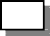 CASE NO.CASE NO.CASE NO.CASE NO.2.2.2.2.2.2.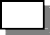 CASE NO.CASE NO.CASE NO.CASE NO.3.3.3.3.3.3.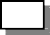 CASE NO.CASE NO.CASE NO.CASE NO.4.4.4.4.4.4.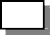 CASE NO.CASE NO.CASE NO.CASE NO.PART 3 – TOTAL HOUSEHOLD SIZE, TOTAL HOUSEHOLD GROSS INCOME AND HOW OFTEN IT WAS RECEIVED: List names of all householdmembers. List all gross income: list how much and how often. If Part 2 is completed, skip to Part 4.PART 3 – TOTAL HOUSEHOLD SIZE, TOTAL HOUSEHOLD GROSS INCOME AND HOW OFTEN IT WAS RECEIVED: List names of all householdmembers. List all gross income: list how much and how often. If Part 2 is completed, skip to Part 4.PART 3 – TOTAL HOUSEHOLD SIZE, TOTAL HOUSEHOLD GROSS INCOME AND HOW OFTEN IT WAS RECEIVED: List names of all householdmembers. List all gross income: list how much and how often. If Part 2 is completed, skip to Part 4.PART 3 – TOTAL HOUSEHOLD SIZE, TOTAL HOUSEHOLD GROSS INCOME AND HOW OFTEN IT WAS RECEIVED: List names of all householdmembers. List all gross income: list how much and how often. If Part 2 is completed, skip to Part 4.PART 3 – TOTAL HOUSEHOLD SIZE, TOTAL HOUSEHOLD GROSS INCOME AND HOW OFTEN IT WAS RECEIVED: List names of all householdmembers. List all gross income: list how much and how often. If Part 2 is completed, skip to Part 4.PART 3 – TOTAL HOUSEHOLD SIZE, TOTAL HOUSEHOLD GROSS INCOME AND HOW OFTEN IT WAS RECEIVED: List names of all householdmembers. List all gross income: list how much and how often. If Part 2 is completed, skip to Part 4.PART 3 – TOTAL HOUSEHOLD SIZE, TOTAL HOUSEHOLD GROSS INCOME AND HOW OFTEN IT WAS RECEIVED: List names of all householdmembers. List all gross income: list how much and how often. If Part 2 is completed, skip to Part 4.PART 3 – TOTAL HOUSEHOLD SIZE, TOTAL HOUSEHOLD GROSS INCOME AND HOW OFTEN IT WAS RECEIVED: List names of all householdmembers. List all gross income: list how much and how often. If Part 2 is completed, skip to Part 4.PART 3 – TOTAL HOUSEHOLD SIZE, TOTAL HOUSEHOLD GROSS INCOME AND HOW OFTEN IT WAS RECEIVED: List names of all householdmembers. List all gross income: list how much and how often. If Part 2 is completed, skip to Part 4.PART 3 – TOTAL HOUSEHOLD SIZE, TOTAL HOUSEHOLD GROSS INCOME AND HOW OFTEN IT WAS RECEIVED: List names of all householdmembers. List all gross income: list how much and how often. If Part 2 is completed, skip to Part 4.PART 3 – TOTAL HOUSEHOLD SIZE, TOTAL HOUSEHOLD GROSS INCOME AND HOW OFTEN IT WAS RECEIVED: List names of all householdmembers. List all gross income: list how much and how often. If Part 2 is completed, skip to Part 4.PART 3 – TOTAL HOUSEHOLD SIZE, TOTAL HOUSEHOLD GROSS INCOME AND HOW OFTEN IT WAS RECEIVED: List names of all householdmembers. List all gross income: list how much and how often. If Part 2 is completed, skip to Part 4.PART 3 – TOTAL HOUSEHOLD SIZE, TOTAL HOUSEHOLD GROSS INCOME AND HOW OFTEN IT WAS RECEIVED: List names of all householdmembers. List all gross income: list how much and how often. If Part 2 is completed, skip to Part 4.PART 3 – TOTAL HOUSEHOLD SIZE, TOTAL HOUSEHOLD GROSS INCOME AND HOW OFTEN IT WAS RECEIVED: List names of all householdmembers. List all gross income: list how much and how often. If Part 2 is completed, skip to Part 4.PART 3 – TOTAL HOUSEHOLD SIZE, TOTAL HOUSEHOLD GROSS INCOME AND HOW OFTEN IT WAS RECEIVED: List names of all householdmembers. List all gross income: list how much and how often. If Part 2 is completed, skip to Part 4.PART 3 – TOTAL HOUSEHOLD SIZE, TOTAL HOUSEHOLD GROSS INCOME AND HOW OFTEN IT WAS RECEIVED: List names of all householdmembers. List all gross income: list how much and how often. If Part 2 is completed, skip to Part 4.a.	LIST NAMES OF ALL HOUSEHOLD MEMBERS INCLUDING CHILDREN LISTED ABOVE IN PART 1a.	LIST NAMES OF ALL HOUSEHOLD MEMBERS INCLUDING CHILDREN LISTED ABOVE IN PART 1a.	LIST NAMES OF ALL HOUSEHOLD MEMBERS INCLUDING CHILDREN LISTED ABOVE IN PART 1b. CHECK IFNO/ZERO INCOMEb. CHECK IFNO/ZERO INCOMEb. CHECK IFNO/ZERO INCOMEc. GROSS INCOME during the last month (amount earned before taxes & other deductions) and HOW OFTEN IT WAS RECEIVED: Weekly, Every 2 Weeks, Twice Per Month, Monthly, Annuallyc. GROSS INCOME during the last month (amount earned before taxes & other deductions) and HOW OFTEN IT WAS RECEIVED: Weekly, Every 2 Weeks, Twice Per Month, Monthly, Annuallyc. GROSS INCOME during the last month (amount earned before taxes & other deductions) and HOW OFTEN IT WAS RECEIVED: Weekly, Every 2 Weeks, Twice Per Month, Monthly, Annuallyc. GROSS INCOME during the last month (amount earned before taxes & other deductions) and HOW OFTEN IT WAS RECEIVED: Weekly, Every 2 Weeks, Twice Per Month, Monthly, Annuallyc. GROSS INCOME during the last month (amount earned before taxes & other deductions) and HOW OFTEN IT WAS RECEIVED: Weekly, Every 2 Weeks, Twice Per Month, Monthly, Annuallyc. GROSS INCOME during the last month (amount earned before taxes & other deductions) and HOW OFTEN IT WAS RECEIVED: Weekly, Every 2 Weeks, Twice Per Month, Monthly, Annuallyc. GROSS INCOME during the last month (amount earned before taxes & other deductions) and HOW OFTEN IT WAS RECEIVED: Weekly, Every 2 Weeks, Twice Per Month, Monthly, Annuallyc. GROSS INCOME during the last month (amount earned before taxes & other deductions) and HOW OFTEN IT WAS RECEIVED: Weekly, Every 2 Weeks, Twice Per Month, Monthly, Annuallyc. GROSS INCOME during the last month (amount earned before taxes & other deductions) and HOW OFTEN IT WAS RECEIVED: Weekly, Every 2 Weeks, Twice Per Month, Monthly, Annuallyc. GROSS INCOME during the last month (amount earned before taxes & other deductions) and HOW OFTEN IT WAS RECEIVED: Weekly, Every 2 Weeks, Twice Per Month, Monthly, Annuallya.	LIST NAMES OF ALL HOUSEHOLD MEMBERS INCLUDING CHILDREN LISTED ABOVE IN PART 1a.	LIST NAMES OF ALL HOUSEHOLD MEMBERS INCLUDING CHILDREN LISTED ABOVE IN PART 1a.	LIST NAMES OF ALL HOUSEHOLD MEMBERS INCLUDING CHILDREN LISTED ABOVE IN PART 1b. CHECK IFNO/ZERO INCOMEb. CHECK IFNO/ZERO INCOMEb. CHECK IFNO/ZERO INCOME1. Earnings from work before deductions1. Earnings from work before deductions1. Earnings from work before deductions2. Welfare payments, child support, alimony2. Welfare payments, child support, alimony2. Welfare payments, child support, alimony3. Pensions, retirement, Social Security, SSI, VA3. Pensions, retirement, Social Security, SSI, VA3. Pensions, retirement, Social Security, SSI, VA4. All Other IncomeEXAMPLE: JANE SMITHEXAMPLE: JANE SMITHEXAMPLE: JANE SMITH$ 200 / weekly$ 200 / weekly$ 200 / weekly$ 150 / twice month$ 150 / twice month$ 150 / twice month$ 100 / monthly$ 100 / monthly$ 100 / monthly$ 	/	1.1.1.$ 	/	$ 	/	$ 	/	$ 	/	$ 	/	$ 	/	$ 	/	$ 	/	$ 	/	$ 	/	2.2.2.$ 	/	$ 	/	$ 	/	$ 	/	$ 	/	$ 	/	$ 	/	$ 	/	$ 	/	$ 	/	3.3.3.$ 	/	$ 	/	$ 	/	$ 	/	$ 	/	$ 	/	$ 	/	$ 	/	$ 	/	$ 	/	4.4.4.$ 	/	$ 	/	$ 	/	$ 	/	$ 	/	$ 	/	$ 	/	$ 	/	$ 	/	$ 	/	5.5.5.$ 	/	$ 	/	$ 	/	$ 	/	$ 	/	$ 	/	$ 	/	$ 	/	$ 	/	$ 	/	6.6.6.$ 	/	$ 	/	$ 	/	$ 	/	$ 	/	$ 	/	$ 	/	$ 	/	$ 	/	$ 	/	PART 4 – SIGNATURE & LAST 4 DIGITS OF SOCIAL SECURITY NUMBER: Adult household member must sign/date form. If Part 3 is completed, the adult signing the form must also list last 4 digits of his/her Social Security Number or check the “I do not have a Social Security Number” box.I certify that all information on this form is true and correct and that all income is reported. I understand that the center will get Federal Funds based on the information. I understand that CACFP officials may verify the information. I understand that if I purposely give false information, I may be prosecuted.PART 4 – SIGNATURE & LAST 4 DIGITS OF SOCIAL SECURITY NUMBER: Adult household member must sign/date form. If Part 3 is completed, the adult signing the form must also list last 4 digits of his/her Social Security Number or check the “I do not have a Social Security Number” box.I certify that all information on this form is true and correct and that all income is reported. I understand that the center will get Federal Funds based on the information. I understand that CACFP officials may verify the information. I understand that if I purposely give false information, I may be prosecuted.PART 4 – SIGNATURE & LAST 4 DIGITS OF SOCIAL SECURITY NUMBER: Adult household member must sign/date form. If Part 3 is completed, the adult signing the form must also list last 4 digits of his/her Social Security Number or check the “I do not have a Social Security Number” box.I certify that all information on this form is true and correct and that all income is reported. I understand that the center will get Federal Funds based on the information. I understand that CACFP officials may verify the information. I understand that if I purposely give false information, I may be prosecuted.PART 4 – SIGNATURE & LAST 4 DIGITS OF SOCIAL SECURITY NUMBER: Adult household member must sign/date form. If Part 3 is completed, the adult signing the form must also list last 4 digits of his/her Social Security Number or check the “I do not have a Social Security Number” box.I certify that all information on this form is true and correct and that all income is reported. I understand that the center will get Federal Funds based on the information. I understand that CACFP officials may verify the information. I understand that if I purposely give false information, I may be prosecuted.PART 4 – SIGNATURE & LAST 4 DIGITS OF SOCIAL SECURITY NUMBER: Adult household member must sign/date form. If Part 3 is completed, the adult signing the form must also list last 4 digits of his/her Social Security Number or check the “I do not have a Social Security Number” box.I certify that all information on this form is true and correct and that all income is reported. I understand that the center will get Federal Funds based on the information. I understand that CACFP officials may verify the information. I understand that if I purposely give false information, I may be prosecuted.PART 4 – SIGNATURE & LAST 4 DIGITS OF SOCIAL SECURITY NUMBER: Adult household member must sign/date form. If Part 3 is completed, the adult signing the form must also list last 4 digits of his/her Social Security Number or check the “I do not have a Social Security Number” box.I certify that all information on this form is true and correct and that all income is reported. I understand that the center will get Federal Funds based on the information. I understand that CACFP officials may verify the information. I understand that if I purposely give false information, I may be prosecuted.PART 4 – SIGNATURE & LAST 4 DIGITS OF SOCIAL SECURITY NUMBER: Adult household member must sign/date form. If Part 3 is completed, the adult signing the form must also list last 4 digits of his/her Social Security Number or check the “I do not have a Social Security Number” box.I certify that all information on this form is true and correct and that all income is reported. I understand that the center will get Federal Funds based on the information. I understand that CACFP officials may verify the information. I understand that if I purposely give false information, I may be prosecuted.PART 4 – SIGNATURE & LAST 4 DIGITS OF SOCIAL SECURITY NUMBER: Adult household member must sign/date form. If Part 3 is completed, the adult signing the form must also list last 4 digits of his/her Social Security Number or check the “I do not have a Social Security Number” box.I certify that all information on this form is true and correct and that all income is reported. I understand that the center will get Federal Funds based on the information. I understand that CACFP officials may verify the information. I understand that if I purposely give false information, I may be prosecuted.PART 4 – SIGNATURE & LAST 4 DIGITS OF SOCIAL SECURITY NUMBER: Adult household member must sign/date form. If Part 3 is completed, the adult signing the form must also list last 4 digits of his/her Social Security Number or check the “I do not have a Social Security Number” box.I certify that all information on this form is true and correct and that all income is reported. I understand that the center will get Federal Funds based on the information. I understand that CACFP officials may verify the information. I understand that if I purposely give false information, I may be prosecuted.PART 4 – SIGNATURE & LAST 4 DIGITS OF SOCIAL SECURITY NUMBER: Adult household member must sign/date form. If Part 3 is completed, the adult signing the form must also list last 4 digits of his/her Social Security Number or check the “I do not have a Social Security Number” box.I certify that all information on this form is true and correct and that all income is reported. I understand that the center will get Federal Funds based on the information. I understand that CACFP officials may verify the information. I understand that if I purposely give false information, I may be prosecuted.PART 4 – SIGNATURE & LAST 4 DIGITS OF SOCIAL SECURITY NUMBER: Adult household member must sign/date form. If Part 3 is completed, the adult signing the form must also list last 4 digits of his/her Social Security Number or check the “I do not have a Social Security Number” box.I certify that all information on this form is true and correct and that all income is reported. I understand that the center will get Federal Funds based on the information. I understand that CACFP officials may verify the information. I understand that if I purposely give false information, I may be prosecuted.PART 4 – SIGNATURE & LAST 4 DIGITS OF SOCIAL SECURITY NUMBER: Adult household member must sign/date form. If Part 3 is completed, the adult signing the form must also list last 4 digits of his/her Social Security Number or check the “I do not have a Social Security Number” box.I certify that all information on this form is true and correct and that all income is reported. I understand that the center will get Federal Funds based on the information. I understand that CACFP officials may verify the information. I understand that if I purposely give false information, I may be prosecuted.PART 4 – SIGNATURE & LAST 4 DIGITS OF SOCIAL SECURITY NUMBER: Adult household member must sign/date form. If Part 3 is completed, the adult signing the form must also list last 4 digits of his/her Social Security Number or check the “I do not have a Social Security Number” box.I certify that all information on this form is true and correct and that all income is reported. I understand that the center will get Federal Funds based on the information. I understand that CACFP officials may verify the information. I understand that if I purposely give false information, I may be prosecuted.PART 4 – SIGNATURE & LAST 4 DIGITS OF SOCIAL SECURITY NUMBER: Adult household member must sign/date form. If Part 3 is completed, the adult signing the form must also list last 4 digits of his/her Social Security Number or check the “I do not have a Social Security Number” box.I certify that all information on this form is true and correct and that all income is reported. I understand that the center will get Federal Funds based on the information. I understand that CACFP officials may verify the information. I understand that if I purposely give false information, I may be prosecuted.PART 4 – SIGNATURE & LAST 4 DIGITS OF SOCIAL SECURITY NUMBER: Adult household member must sign/date form. If Part 3 is completed, the adult signing the form must also list last 4 digits of his/her Social Security Number or check the “I do not have a Social Security Number” box.I certify that all information on this form is true and correct and that all income is reported. I understand that the center will get Federal Funds based on the information. I understand that CACFP officials may verify the information. I understand that if I purposely give false information, I may be prosecuted.PART 4 – SIGNATURE & LAST 4 DIGITS OF SOCIAL SECURITY NUMBER: Adult household member must sign/date form. If Part 3 is completed, the adult signing the form must also list last 4 digits of his/her Social Security Number or check the “I do not have a Social Security Number” box.I certify that all information on this form is true and correct and that all income is reported. I understand that the center will get Federal Funds based on the information. I understand that CACFP officials may verify the information. I understand that if I purposely give false information, I may be prosecuted.*	 SIGNATURE OF ADULT HOUSEHOLD MEMBER*	 SIGNATURE OF ADULT HOUSEHOLD MEMBER*	 SIGNATURE OF ADULT HOUSEHOLD MEMBER*	 SIGNATURE OF ADULT HOUSEHOLD MEMBER*	 SIGNATURE OF ADULT HOUSEHOLD MEMBER*	 SIGNATURE OF ADULT HOUSEHOLD MEMBER*		 DATE*		 DATE*		 DATE* If Part 3 is completed,insert last 4 digits of Social Security Number* If Part 3 is completed,insert last 4 digits of Social Security Number* If Part 3 is completed,insert last 4 digits of Social Security Number* If Part 3 is completed,insert last 4 digits of Social Security Number* If Part 3 is completed,insert last 4 digits of Social Security Number* If Part 3 is completed,insert last 4 digits of Social Security Number* If Part 3 is completed,insert last 4 digits of Social Security Number*	 SIGNATURE OF ADULT HOUSEHOLD MEMBER*	 SIGNATURE OF ADULT HOUSEHOLD MEMBER*	 SIGNATURE OF ADULT HOUSEHOLD MEMBER*	 SIGNATURE OF ADULT HOUSEHOLD MEMBER*	 SIGNATURE OF ADULT HOUSEHOLD MEMBER*	 SIGNATURE OF ADULT HOUSEHOLD MEMBER*		 DATE*		 DATE*		 DATE(Check if applicable)  I do not have a Social Security Number(Check if applicable)  I do not have a Social Security Number(Check if applicable)  I do not have a Social Security Number(Check if applicable)  I do not have a Social Security Number(Check if applicable)  I do not have a Social Security Number(Check if applicable)  I do not have a Social Security Number(Check if applicable)  I do not have a Social Security NumberPrint Name:Print Name:Print Name:Print Name:Print Name:Print Name:Daytime Phone Number:Daytime Phone Number:Daytime Phone Number:Daytime Phone Number:Daytime Phone Number:Daytime Phone Number:Daytime Phone Number:Work Phone Number:Work Phone Number:Work Phone Number:Street / Apt:Street / Apt:Street / Apt:Street / Apt:Street / Apt:Street / Apt:City / State / Zip:City / State / Zip:City / State / Zip:City / State / Zip:City / State / Zip:City / State / Zip:City / State / Zip:County:County:County:PART 5: RACIAL/ETHNIC IDENTITY (Optional): Please check appropriate boxes to identify the race and ethnicity of enrolled child(ren).PART 5: RACIAL/ETHNIC IDENTITY (Optional): Please check appropriate boxes to identify the race and ethnicity of enrolled child(ren).PART 5: RACIAL/ETHNIC IDENTITY (Optional): Please check appropriate boxes to identify the race and ethnicity of enrolled child(ren).PART 5: RACIAL/ETHNIC IDENTITY (Optional): Please check appropriate boxes to identify the race and ethnicity of enrolled child(ren).PART 5: RACIAL/ETHNIC IDENTITY (Optional): Please check appropriate boxes to identify the race and ethnicity of enrolled child(ren).PART 5: RACIAL/ETHNIC IDENTITY (Optional): Please check appropriate boxes to identify the race and ethnicity of enrolled child(ren).PART 5: RACIAL/ETHNIC IDENTITY (Optional): Please check appropriate boxes to identify the race and ethnicity of enrolled child(ren).PART 5: RACIAL/ETHNIC IDENTITY (Optional): Please check appropriate boxes to identify the race and ethnicity of enrolled child(ren).PART 5: RACIAL/ETHNIC IDENTITY (Optional): Please check appropriate boxes to identify the race and ethnicity of enrolled child(ren).PART 5: RACIAL/ETHNIC IDENTITY (Optional): Please check appropriate boxes to identify the race and ethnicity of enrolled child(ren).PART 5: RACIAL/ETHNIC IDENTITY (Optional): Please check appropriate boxes to identify the race and ethnicity of enrolled child(ren).PART 5: RACIAL/ETHNIC IDENTITY (Optional): Please check appropriate boxes to identify the race and ethnicity of enrolled child(ren).PART 5: RACIAL/ETHNIC IDENTITY (Optional): Please check appropriate boxes to identify the race and ethnicity of enrolled child(ren).PART 5: RACIAL/ETHNIC IDENTITY (Optional): Please check appropriate boxes to identify the race and ethnicity of enrolled child(ren).PART 5: RACIAL/ETHNIC IDENTITY (Optional): Please check appropriate boxes to identify the race and ethnicity of enrolled child(ren).PART 5: RACIAL/ETHNIC IDENTITY (Optional): Please check appropriate boxes to identify the race and ethnicity of enrolled child(ren).American Indian or Alaska NativeAmerican Indian or Alaska NativeAmerican Indian or Alaska NativeAmerican Indian or Alaska NativeAmerican Indian or Alaska NativeAsianAsianAsianAsianBlack or African AmericanBlack or African AmericanBlack or African AmericanNative Hawaiian or Other Pacific IslanderNative Hawaiian or Other Pacific IslanderNative Hawaiian or Other Pacific IslanderNative Hawaiian or Other Pacific IslanderNative Hawaiian or Other Pacific IslanderWhiteWhiteWhiteWhiteOtherOtherOtherPlease mark one ethnic identity:	Hispanic or Latino	Not Hispanic or LatinoPlease mark one ethnic identity:	Hispanic or Latino	Not Hispanic or LatinoPlease mark one ethnic identity:	Hispanic or Latino	Not Hispanic or LatinoPlease mark one ethnic identity:	Hispanic or Latino	Not Hispanic or LatinoPlease mark one ethnic identity:	Hispanic or Latino	Not Hispanic or LatinoPlease mark one ethnic identity:	Hispanic or Latino	Not Hispanic or LatinoPlease mark one ethnic identity:	Hispanic or Latino	Not Hispanic or LatinoPlease mark one ethnic identity:	Hispanic or Latino	Not Hispanic or LatinoPlease mark one ethnic identity:	Hispanic or Latino	Not Hispanic or LatinoPlease mark one ethnic identity:	Hispanic or Latino	Not Hispanic or LatinoPlease mark one ethnic identity:	Hispanic or Latino	Not Hispanic or LatinoPlease mark one ethnic identity:	Hispanic or Latino	Not Hispanic or LatinoPlease mark one ethnic identity:	Hispanic or Latino	Not Hispanic or LatinoPlease mark one ethnic identity:	Hispanic or Latino	Not Hispanic or LatinoPlease mark one ethnic identity:	Hispanic or Latino	Not Hispanic or LatinoPlease mark one ethnic identity:	Hispanic or Latino	Not Hispanic or LatinoTHIS SECTION TO BE COMPLETED BY CENTER. Note: All information above this section is to be filled in by the parent or guardian.THIS SECTION TO BE COMPLETED BY CENTER. Note: All information above this section is to be filled in by the parent or guardian.THIS SECTION TO BE COMPLETED BY CENTER. Note: All information above this section is to be filled in by the parent or guardian.Complete information below only if qualifying child(ren) by household income from Part 3. Per the total household size, compare total household income to the USDA Income EligibilityGuidelines to determine correct categorization. When income is listed in different frequencies of pay in Part 3, you must convert all income to annual income before determination. Use the following Annual Income Conversion :Weekly x 52, Every 2 Weeks (bi-weekly) x 26, Twice per Month (semi-monthly) x 24, Monthly x 12Complete information below only if qualifying child(ren) by household income from Part 3. Per the total household size, compare total household income to the USDA Income EligibilityGuidelines to determine correct categorization. When income is listed in different frequencies of pay in Part 3, you must convert all income to annual income before determination. Use the following Annual Income Conversion :Weekly x 52, Every 2 Weeks (bi-weekly) x 26, Twice per Month (semi-monthly) x 24, Monthly x 12Application Certified/Categorized as:FREE, based on □ Food Assistance/OWF Case No.Household size and incomeFoster ChildComplete information below only if qualifying child(ren) by household income from Part 3. Per the total household size, compare total household income to the USDA Income EligibilityGuidelines to determine correct categorization. When income is listed in different frequencies of pay in Part 3, you must convert all income to annual income before determination. Use the following Annual Income Conversion :Weekly x 52, Every 2 Weeks (bi-weekly) x 26, Twice per Month (semi-monthly) x 24, Monthly x 12Complete information below only if qualifying child(ren) by household income from Part 3. Per the total household size, compare total household income to the USDA Income EligibilityGuidelines to determine correct categorization. When income is listed in different frequencies of pay in Part 3, you must convert all income to annual income before determination. Use the following Annual Income Conversion :Weekly x 52, Every 2 Weeks (bi-weekly) x 26, Twice per Month (semi-monthly) x 24, Monthly x 12□ REDUCED, based on Household size and incomeTotalHousehold Size:   	Total Household Income: $ 	Per: □ week □ every two weeks □ twice per month □ month □ yearPAID, based on □ Income too highIncompleteInvalid case number or information 	_	 	_	 	_Signature of Sponsor / Center Representative	Date Sponsor Certified/Categorized Form   Effective Date	Expiration DateNote: Effective date is determined by parent or sponsor signature date as selected on CRRS application.	(From the  first of month of date signed)	(Valid until last day of month in whichIf date of parent signature is not within month of certification or immediately preceding month,	form was signed one year earlier) effective date must be date of sponsor certification. 	_	 	_	 	_Signature of Sponsor / Center Representative	Date Sponsor Certified/Categorized Form   Effective Date	Expiration DateNote: Effective date is determined by parent or sponsor signature date as selected on CRRS application.	(From the  first of month of date signed)	(Valid until last day of month in whichIf date of parent signature is not within month of certification or immediately preceding month,	form was signed one year earlier) effective date must be date of sponsor certification. 	_	 	_	 	_Signature of Sponsor / Center Representative	Date Sponsor Certified/Categorized Form   Effective Date	Expiration DateNote: Effective date is determined by parent or sponsor signature date as selected on CRRS application.	(From the  first of month of date signed)	(Valid until last day of month in whichIf date of parent signature is not within month of certification or immediately preceding month,	form was signed one year earlier) effective date must be date of sponsor certification.REDUCED INCOME ELIGIBILITY GUIDELINESGuidelines to be effective from July 1, 2019 through June 30, 2020Households with incomes less than or equal to the reduced-price values below are eligible for free or reduced-price meal benefits.REDUCED INCOME ELIGIBILITY GUIDELINESGuidelines to be effective from July 1, 2019 through June 30, 2020Households with incomes less than or equal to the reduced-price values below are eligible for free or reduced-price meal benefits.REDUCED INCOME ELIGIBILITY GUIDELINESGuidelines to be effective from July 1, 2019 through June 30, 2020Households with incomes less than or equal to the reduced-price values below are eligible for free or reduced-price meal benefits.REDUCED INCOME ELIGIBILITY GUIDELINESGuidelines to be effective from July 1, 2019 through June 30, 2020Households with incomes less than or equal to the reduced-price values below are eligible for free or reduced-price meal benefits.REDUCED INCOME ELIGIBILITY GUIDELINESGuidelines to be effective from July 1, 2019 through June 30, 2020Households with incomes less than or equal to the reduced-price values below are eligible for free or reduced-price meal benefits.REDUCED INCOME ELIGIBILITY GUIDELINESGuidelines to be effective from July 1, 2019 through June 30, 2020Households with incomes less than or equal to the reduced-price values below are eligible for free or reduced-price meal benefits.HOUSEHOLD SIZEANNUALMONTHTWICE PER MONTHEVERY TWO WEEKSWEEK123,1071,926936889445231,2842,6071,3041,204602339,4613,2891,6451,518759447,6383,9701,9851,833917555,8154,6522,3262,1471,074663,9925,3332,6672,4621,231772,1696,0153,0082,7761,388880,3466,6963,3483,0911,546For each additional family member, add+8,177+682+314+315+158